Initial Cranial Assessment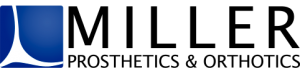 Patient Name: 					Today’s Date:DOB: 							Physician:Guardian: 						Insurance:________________________________________________________________________Medical HistoryGestation: 				Multiple Birth: 			NICU:Complications:			Developmental Delay:Flattening Noticed: 			Noticed By: 				Repositioning For:Torticollis: 				Side: 					Therapy:Deformation Type:Occipital Flattening: 			Frontal Bossing:Parietal Flattening: 				Frontal Flattening:Ear Shift: 					Heightening:Facial Asymmetry: Argenta Scale Severity:Smart Soc DataRadial Symmetry Index: 						CHOA Grade:Cranial Vault Asymmetry Index: 					CHOA Grade:Overall Symmetry Ratio: 						CHOA Grade:Posterior Symmetry Ratio: 						CHOA Grade:Cephalic Ratio: 			Standard Deviations:Follow Up Plan:Family verbalizes understanding of results and agreement with plan: